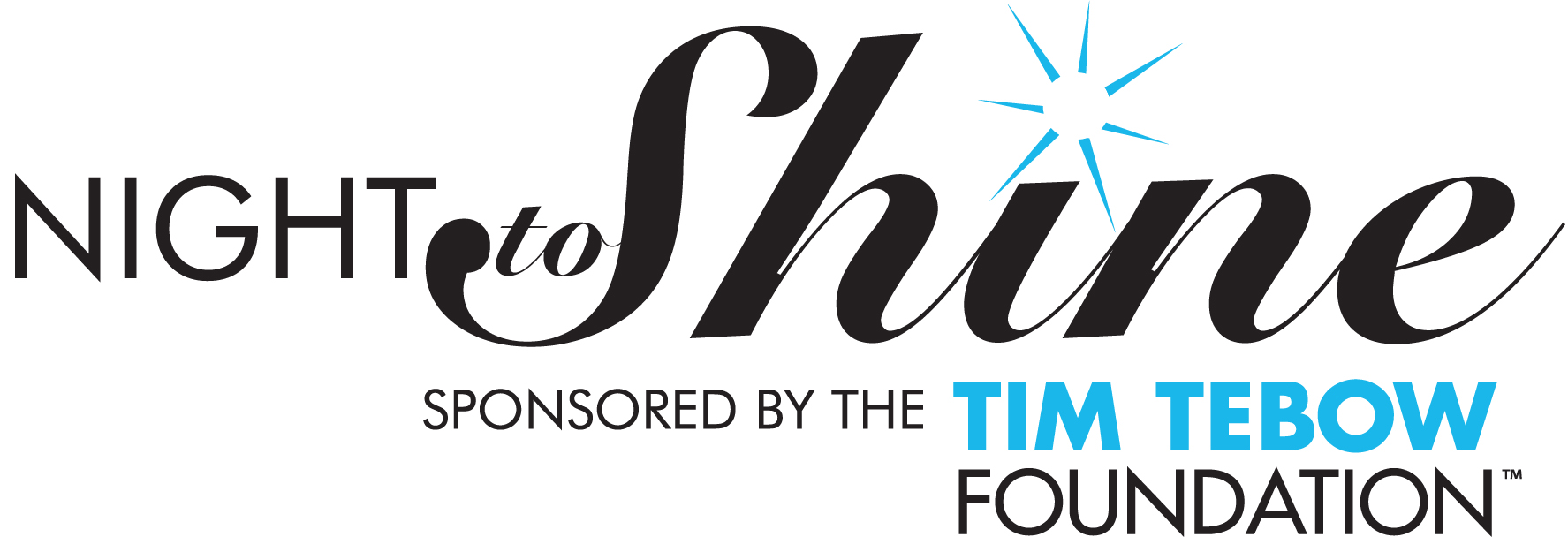 Volunteer RegistrationInformationFirst Name: _____________________________ Last Name: _________________________________DOB: ________________________		          Gender: Female:  Male:  Address: _______________________________________________________________________________City: _______________________________ State: _________ Zip Code: ________________________Email: ___________________________________________ Phone: ______________________________Parent Name (if under 18): __________________________________________________Parent Phone (if under 18): _________________________________________________Emergency Contact During Event: ___________________________________________________ Emergency Contact Phone: ___________________________________________________________Background checks are required for ALL volunteers over the age of 18.* I have had a background check within the last 12-18 months:  Yes: No:    I give CrossPoint Church permission to send background check information to my email address and/or cell phone listed above.   o If you are under the age of 18, a permission slip signed by your parent/guardian is required to volunteer.Please click HERE for a copy of the volunteer permission slip for volunteers ages 14-18.Special Skills/Training (please check all that apply): Fluent in American Sign Language (ASL) Special Education Teacher Healthcare Professional (if so, please list field ________________________________) Current Volunteer in Special Needs Ministry or Special Needs Classroom OtherIf Other, please explain: ______________________________________________________________I Have Volunteered at Night to Shine Before: Yes: No: 	Volunteer Role Requested (Please number your top three choices. We will consider your request but cannot guarantee a specific role):Activities Bathroom AttendantBuddyBuddy Check-InCoat CheckFloatersFlowersFood Prep and ServiceFood DonationGift Takeaway at DepartureGuest RegistrationHair, Makeup and Shoeshine (please let us know if you are a hairdresser or makeup artist)Security (please let us know if you are an authorized member of local law enforcement) Medical (please let us know if you are a certified EMS/EMT or practicing doctor or nurse)PaparazziParkingRed CarpetRespite Room for Parents / CaregiversRegistrationSafety/ Behavioral assistance Sensory Room – Chill Room Set-Up during the day of 2/10Tear DownVolunteer Check-InWhere I Am Needed Most.Additional Notes or Concerns: ________________________________________________________________________________________________________________________________________________________________________________________________________________________________________________________________________________________ Remit form to: Mandi Loganvia email mandilogan123@gmail.comBring to Church office CrossPoint Church 8000 Liles LaneTrussville, AL 35173*Attention – Sharon Tapscott  